 ҠАРАР                                                                                РЕШЕНИЕОб избрании состава Постоянной комиссии  по развитию предпринимательства, земельным вопросам, благоустройству и экологии   Совета  сельского поселения Мичуринский сельсовет муниципального района Шаранский район Республики Башкортостан  В соответствии со статьей 13 Регламента Совета сельского поселения Мичуринский сельсовет муниципального района Шаранский район Республики Башкортостан Совет сельского поселения Мичуринский сельсовет муниципального района Шаранский  район Республики Башкортостан решил:1.Сформировать Постоянную комиссию по развитию предпринимательства, земельным вопросам, благоустройству и экологии   Совета  сельского поселения Мичуринский сельсовет муниципального района Шаранский район Республики Башкортостан  
в количестве 3 депутатов. 2.Избрать в состав Постоянной комиссии по  развитию предпринимательства, земельным вопросам, благоустройству и экологии   Совета  сельского поселения Мичуринский сельсовет муниципального района Шаранский район Республики Башкортостан  следующих депутатов  Совета:1.Димитриев Алексей  Олегович - избирательный округ №3;2.Имаева Валентина Леонидовна –избирательный округ №2;3.Бадртдинов Равиль Сарвартдинович – избирательный округ №7.   Глава сельского поселения    Мичуринский сельсовет                                                               В.Н.Корочкин  с.Мичуринск  18.09.2019   №1/10     Башҡортостан РеспубликаһыШаран районымуниципаль районыныңМичурин ауыл Советыауыл  биләмәһе Советы452638, Мичурин ауылы,тел.(34769) 2-44-48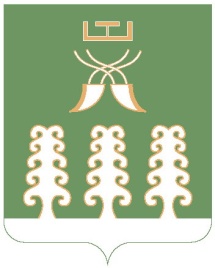          Республика Башкортостан            муниципальный район               Шаранский район        Совет сельского поселения            Мичуринский сельсовет              452638, с.Мичуринск,                   тел.(34769) 2-44-48